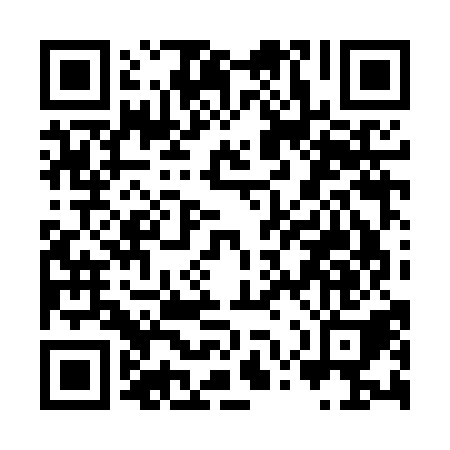 Prayer times for Batsova Makhla, BulgariaWed 1 May 2024 - Fri 31 May 2024High Latitude Method: Angle Based RulePrayer Calculation Method: Muslim World LeagueAsar Calculation Method: HanafiPrayer times provided by https://www.salahtimes.comDateDayFajrSunriseDhuhrAsrMaghribIsha1Wed4:206:121:176:168:2210:082Thu4:186:111:176:168:2410:103Fri4:166:101:176:178:2510:124Sat4:146:081:176:188:2610:135Sun4:126:071:176:188:2710:156Mon4:106:061:176:198:2810:177Tue4:086:041:176:208:2910:198Wed4:066:031:166:208:3110:209Thu4:046:021:166:218:3210:2210Fri4:026:011:166:228:3310:2411Sat4:005:591:166:228:3410:2612Sun3:585:581:166:238:3510:2713Mon3:565:571:166:248:3610:2914Tue3:545:561:166:248:3710:3115Wed3:535:551:166:258:3810:3216Thu3:515:541:166:268:3910:3417Fri3:495:531:166:268:4010:3618Sat3:475:521:166:278:4110:3819Sun3:465:511:176:278:4210:3920Mon3:445:501:176:288:4310:4121Tue3:425:491:176:298:4410:4322Wed3:415:481:176:298:4510:4423Thu3:395:481:176:308:4610:4624Fri3:385:471:176:308:4710:4725Sat3:365:461:176:318:4810:4926Sun3:355:451:176:318:4910:5127Mon3:335:451:176:328:5010:5228Tue3:325:441:176:338:5110:5429Wed3:315:431:176:338:5210:5530Thu3:295:431:186:348:5310:5631Fri3:285:421:186:348:5410:58